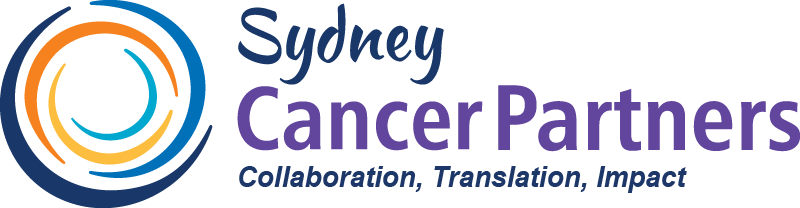 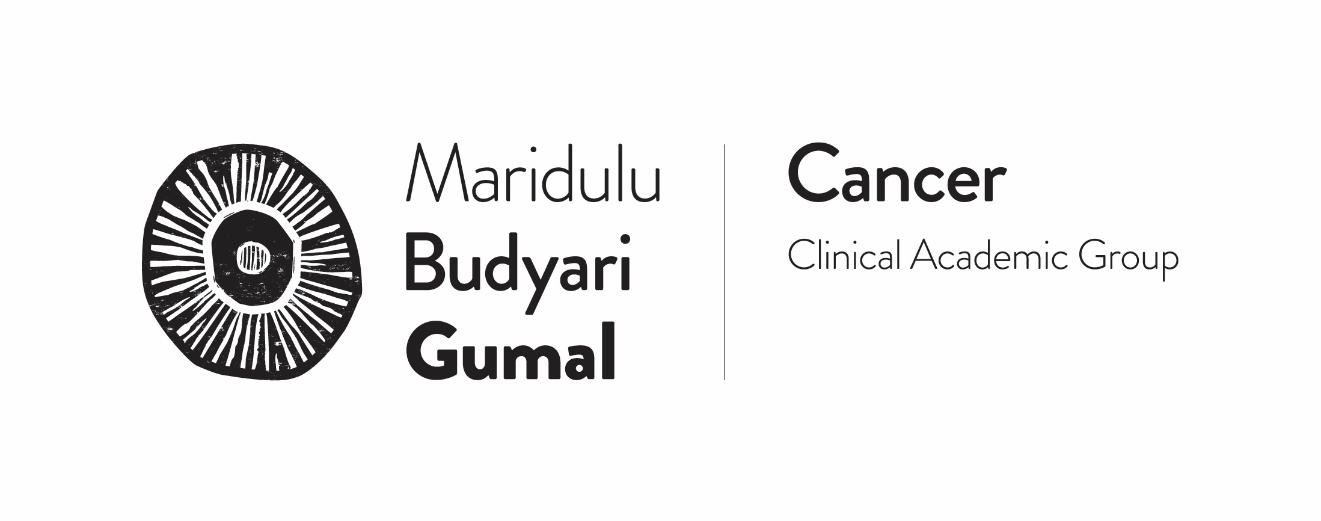 SPHERE & SCP Strategic Enhancement Grant Expression of InterestA: Application DetailsA.1 Application titlelimit 50 wordsA.2 Synopsis of the proposed research Provide a short description of the translational research program that will be the focus of this application.  limit 150 wordsB: Research Team B.1 SPHERE Chief InvestigatorB.2 SPHERE Chief Investigator Career Disruption and Relative to Opportunity considerationsReviewers will be advised to evaluate research track record relative to opportunity with reference to the NHMRC Relative to Opportunity Policy (available at www.nhmrc.gov.au/about-us/policy-and-priorities#download). Specific information for consideration should be listed below:Career Disruption (add table sections as needed)Other relative to opportunity considerations (add table sections as needed)B.3 SPHERE Chief investigator summary of relevant research experience and achievements.Describe your research experience and achievements relevant to this Strategic Enhancement Grant. limit 150 wordsB.4 SPHERE Chief Investigator curriculum vitaePlease append a curriculum vitae that gives emphasis to your credentials to lead this research. 4 page maximumB.5 SCP Chief InvestigatorB.2 SCP Chief Investigator Career Disruption and Relative to Opportunity considerationsReviewers will be advised to evaluate research track record relative to opportunity with reference to the NHMRC Relative to Opportunity Policy (available at www.nhmrc.gov.au/about-us/policy-and-priorities#download). Specific information for consideration should be listed below:Career Disruption (add table sections as needed)Other relative to opportunity considerations (add table sections as needed)B.3 SCP Chief investigator summary of relevant research experience and achievements.Describe your research experience and achievements relevant to this Strategic Enhancement Grant. limit 150 wordsB.4 SCP Chief Investigator curriculum vitaePlease append a curriculum vitae that gives emphasis to your credentials to lead this research. 4 page maximumB.5 Co-InvestigatorsList Co-Investigators who will form part of the research team and briefly describe their role in the research program. The number of contributing Co-investigators should be constrained by any limitations on investigator numbers specified by the target funding scheme. Note that it is not a requirement for Co-Investigators to be SPHERE or SCP members. add table sections as needed. C. Research ProgramC.1 Research program overviewOutline the translational cancer research program that forms the basis for this Expression of Interest. Include a brief description of components of the research to be conducted under the auspices of SPHERE and SCP respectively. limit 500 wordsC.2 Target funding schemeWhat funding scheme are you targeting with a SPHERE_SCP Strategic Enhancement Grant? Outline the basic application criteria and suitability of your research program for the scheme. A link to a publicly available website with additional information may be included.limit 250 wordsC.3 Competitiveness and proposed use of a SPHERE_SCP Strategic Enhancement GrantWhat currently makes your program a competitive applicant for the target funding scheme? How will you use a SPHERE_SCP Strategic Enhancement Grant to increase your chances of success? limit 250 wordsSection 4: Certification by ApplicantsWe certify that:The details provided in the application form and attachments are true and correct.SubmissionThe submission deadline is 16 December 2022 (5 pm)Compile your Expression of Interest as a single pdf file.The pdf file should be named: Strategic Enhancement Grant EOI_surname SPHERE CI_surname SCP CIThe EOI should be submitted by email to sydneycancerpartners.admin@sydney.edu.auThe email title should be the same as the EOI file name ie:Strategic Enhancement Grant EOI_surname SPHERE CI_surname SCP CITitleFull NameEmail AddressPositionOrganisationOrganisational AddressDisruption typeImpactStart YearEnd YearAdditional Research Outputs if applicableCircumstancesImpactStart YearEnd YearTitleFull NameEmail AddressPositionOrganisationOrganisational AddressDisruption typeImpactStart YearEnd YearAdditional Research Outputs if applicableCircumstancesImpactStart YearEnd YearCo-Investigator 1Co-Investigator 1TitleFull NameEmail AddressPositionOrganisationOrganisational AddressRole in the proposed researchlimit 50 wordsCo-Investigator 2Co-Investigator 2TitleFull NameEmail AddressPositionOrganisationOrganisational AddressRole in the proposed researchlimit 50 wordsNameElectronic signature NameElectronic signature